О выявлении правообладателя ранее учтенного объекта недвижимостиВ соответствии со статьей 69.1 Федерального закона от 13 июля 2015 г. № 218-ФЗ «О государственной регистрации недвижимости», статьей 16 Федерального закона от 06.10.2003 №131-ФЗ «Об общих принципах организации местного самоуправления в Российской Федерации» администрация Порецкого муниципального округа Чувашской Республики постановляет:1. В отношении  земельного участка с кадастровым номером 21:18:060402:112,  площадь 7000 кв. м.,  расположенного по адресу: Чувашская Республика-Чувашия, Порецкий район, с/п Сиявское, с. Сиява,   ул. Ленина,    д. 119 в качестве его правообладателя, владеющего данным объектом недвижимости на праве собственности, выявлена Бекушева Светлана Геннадьевна, 31 июля  1979 года рождения,  место рождения: . пос. Нижний Куранах Алданского р-на Якутской АССР, паспорт гражданина Российской Федерации 97 13 011394, выдан 27 марта 2013 года ТП в с. Порецкое межрайонного отдела УФМС России по Чувашской Республике в гор. Алатырь, СНИЛС 119-701-584 60, зарегистрированная по адресу: Чувашская Республика, Порецкий район, с.Кудеиха, ул. Ленина, дом №13.2. Право собственности Бекушевой Светланы Геннадьевны на указанный в п. 1 настоящего постановления земельный участок подтверждается письмом от 31.08.2023 № 151, направленным нотариусом Порецкого нотариального округа Чувашской Республики              Ю.А. Козловской и материалами наследственного дела № 208/2017.3. Отделу сельского хозяйства, земельных и имущественных отношений направить в орган регистрации прав заявление о внесении в Единый государственный реестр недвижимости сведений о правообладателе ранее учтенного объекта недвижимости, указанного в пункте 1 настоящего постановления, в течение 5 рабочих дней со дня принятия настоящего постановления.Настоящее постановление вступает в силу со дня подписания.  Глава Порецкого   муниципального округа                                                                                                   Е.В.Лебедев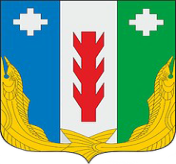 ПроектАдминистрация Порецкого муниципального округа Чувашской Республики     ПОСТАНОВЛЕНИЕ_________№ _____с. ПорецкоеЧăваш РеспубликинПăрачкав муниципалитетокругӗн администрацийĕЙЫШĂНУ________  № _____Пăрачкав сали